                   Documento Normalizado solicitud de distintivo de residente OLA 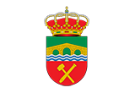 DOCUMENTO NORMALIZADO PARA LA SOLICITUD DEL DISTINTIVOS DE RESIDENTE OLA  Este impreso, que  deberá ser debidamente cumplimentado, constituye el modelo oficial para la presentación de documentación necesaria para la Solicitud y /o renovación de los distintivos de residentes para la zona O.L.A                                                                                                 	              * Los campos marcados con asterisco son obligatorios.  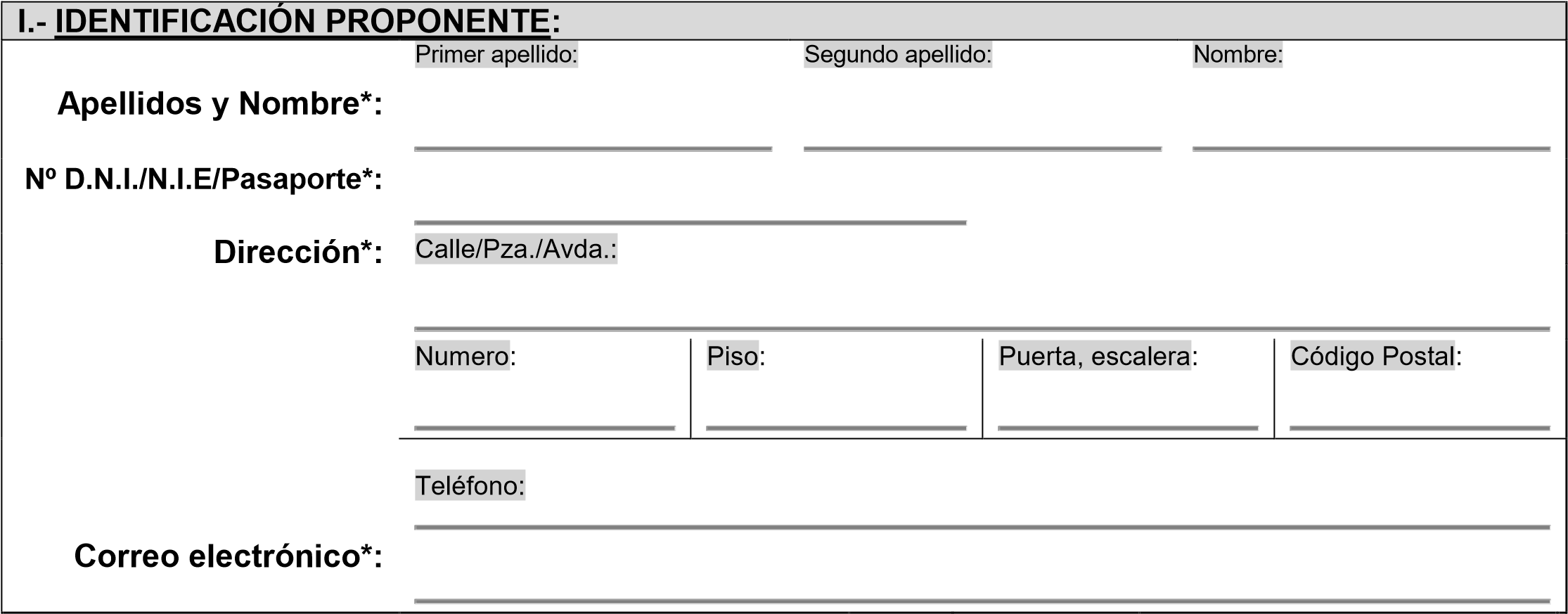 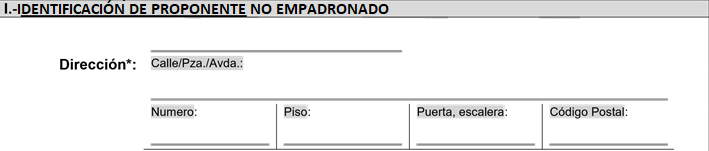 	En RIBAMONTAN AL MAR 	, a  	      de 	                                               de 20   Firma: ________________________.* *Aviso importante: Firmando el presente documento, Ud. autoriza expresamente al tratamiento de los datos personales que en él se recogen.  Antes de firmar, lea detenidamente el recuadro de “Información básica sobre Protección de Datos Personales”  II.- DATOS VEHÍCULO: II.- DATOS VEHÍCULO: II.- DATOS VEHÍCULO: Matrícula:  	 Matrícula:  	 Matrícula:  	 III.- CONDICIÓN DEL SOLICITANTE III.- CONDICIÓN DEL SOLICITANTE III.- CONDICIÓN DEL SOLICITANTE RESIDENTE EMPADRONADO          PROPIETARIO NO EMPADRONADO.  ACTIVIDAD EMPRESARIAL  TRABAJADORSOCIO CENTRO DE SURF.IV.- DOCUMENTACIÓN:   DOCUMENTO NACIONAL DE IDENTIDAD                                     PERMISO DE CIRCULACIÓN DEL VEHÍCULO                              FICHA TÉCNICA                                                                              ÚLTIMO RECIBO DEL IMPUESTO DE VEHÍCULOS                      PÓLIZA DEL SEGURO ACTUALIZADO  CONTRATO DE ARRENDAMIENTO FINANCIERO   CARTA DE LA EMPRESA  CONTRATO DE TRABAJO   CERTIFICADO IAE (Impuesto Actividades Económicas)      OTROS INFORMACIÓN BÁSICA SOBRE LA PROTECCIÓN DE SUS DATOS. INFORMACIÓN BÁSICA SOBRE LA PROTECCIÓN DE SUS DATOS. Responsable Ayuntamiento de Ribamontán al Mar. Finalidad Tramites sobre la  OLA (Ordenanza Limitadora de Aparcamiento) Legitimación Consentimiento del interesado / Interés Público. Destinatarios Encargado de tratamiento: Empresa concesionaria del Servicio de OLA (Dornier SA).  No está prevista la comunicación de datos a terceros. Derechos Acceso, rectificación, supresión, oposición, limitación del tratamiento y, en su caso, oposición y portabilidad de los datos. Procedencia Solicitud de distintivo de residente OLA  Información Adicional  